Form Approved OMB No. 0920-0260Expires 1/30/2012U. S. Department of Health and Human ServicesU. S. Public Health ServiceCenters for Disease Control and Prevention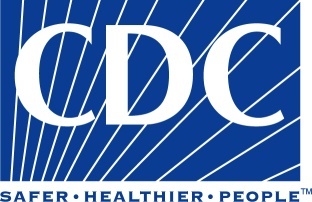 National Institute for Occupational Safety and HealthHealth Hazard Evaluation 2010-0144GE AviationCincinnati, OhioThis questionnaire is part of a National Institute for Occupational Safety and Health (NIOSH) health hazard evaluation (HHE) of workplace health issues at GE Aviation in Cincinnati, Ohio. This questionnaire includes questions concerning health symptoms that you may have experienced or be experiencing, and some questions about your current job and work history. Participation in this HHE and completion of this questionnaire are voluntary. There is no penalty for choosing not to participate. However, full participation will better enable NIOSH to assess current health issues among employees at your workplace. Please answer all questions to the best of your ability. If you don’t understand any of the following questions, please ask for assistance. All personal information from this questionnaire will be kept confidential according to federal law. Group summary results of this evaluation (without any personal identifying information) will be provided to employees, union representatives, and management in a final report after the evaluation is complete.Name:____________________________________________________________________Public reporting burden for this collection of information is estimated to average 30 minutes per response, including the time for reviewing instructions, searching existing data sources, gathering and maintaining the data needed, and completing and reviewing the collection of information. An agency may not conduct or sponsor, and a person is not required to respond to, a collection of information unless it displays a currently valid OMB control number. Send comments regarding this burden estimate or any other aspect of this collection of information including suggestions for reducing this burden to: CDC, Project Clearance Officer, 1600 Clifton Road, MS D-24, Atlanta, GA 30333, ATTN: P.A. (0920-0260). Do not send the completed form to this address.Today’s date:		______/______/2011				month /   dayWhat is your age?_______ yearsWhat is your sex? Female MaleIn total, how long have you worked at GE Aviation?_______ yearsIf less than 1 year, please enter the number of months worked: ____________monthsIn which building do you currently work? If you work in both building 700 and 800, mark the one in which you work the most hours. 700 		  800	 Other (specify: _____________________________)What is your current work area? (Check only one box.) Seals Large Parts Shafts IPE/Nozzles Casing Turbine Rear Frame Turbine Mid Frame Frames Fins Punch Press Administrative Offices Other (specify: _____________________________)What is your current job title? (Check only one box.) Production Mechanic	 Production Cell Machine Operator	 Tool Maker	 Tester	 Maintenance Administrative or Clerical	 Other (specify: _____________________________)How long have you worked in your current job title at GE Aviation?_______ years If less than 1 year, please enter the number of months worked: ___________months How many hours per week do you usually work at GE Aviation? _____ hours per weekDo you usually work with coolant in your current job title at GE Aviation?No 		Yes If no, please answer the following question and then skip to Question #14What kind of inserts do you use at work?   Carbide inserts only Ceramic inserts only Both carbide and ceramic inserts I don’t work with insertsDo the machines you work with have a mist collector? Yes, all have a mist collector Yes, some have a mist collector No, none have mist collectorsIf yes:How is coolant supplied to the machines you work with: Central coolant supply only Each machine has its own coolant supply Some have a central and some have their own coolant supplyDo you wear gloves at work? Yes, all the time Yes, some of the time No, neverIf yes:On average, how many times per shift do you wash your hands with soap and water?_____ times per shiftOn average, how many times per shift do you use hand-wipes to clean your hands?_____ times per shiftDo you use solvents such as mineral spirits, rubbing alcohol, or kerosene to clean your hands at work?No 		Yes If yes:Do you apply moisturizing lotion to your hands or arms at work?No 		Yes If yes:Do you apply barrier cream at work?No   		Yes If yes:Outside of your job at this facility, have you worked with any of the following on a regular basis in the past 12 months? (Check all that apply.) Hydraulic or engine oils, lubricants or oily metal parts Solvents (any type) Paints, primers, or glaze Industrial strength cleaning agents Glues, adhesives, tape, etc. Sealants or caulks Ceramic, plaster, or cement Pesticides, herbicides, or fertilizers Wood Other (specify :_____________________________________) I haven’t worked with any of these in the past 12 monthsHave you ever had an itchy rash that comes and goes for at least 6 months, and at some time has affected skin creases? (by creases we mean inside of elbows, behind the knees, fronts of ankles, around the neck, ears, or eyes)No   		Yes For questions 22-28, please use the following definition:Have you had dermatitis at any time in the last 12 months (or since beginning your current position if in that position less than 12 months)?On your hands or fingers?	No *  	Yes **On your wrists or forearms?	No * 	Yes **On your face or neck?		No *  	Yes ***If no to all three items in question 22, go to question 29.**If yes to any, please continue with question 23.       23. Do you have dermatitis now?No   		Yes If no:If yes:       24. In the past 12 months, have you changed glove type because of your dermatitis?No   		Yes If yes:       25. In the past 12 months, did you begin to wear gloves because of your dermatitis? No   		Yes 26. Did you have to change jobs due to your dermatitis?No   		Yes If yes:	        27. What do you think was the cause of your dermatitis? 	_____________________________________________________________________________28. Have you seen a doctor for your dermatitis at any time in the last 12 months (or since beginning your                                                                                             current position if in that position less than 12 months)?No   		Yes If yes:In what season do you have the most problems with dermatitis? (Check only one box.) Winter Spring Summer Fall No seasonal differenceAll employees continue with Question 29Have you had wheezing or whistling in your chest at any time in the last 12 months (or since beginning your current position if in that position less than 12 months)?No    	Yes If yes:Have you been woken up with a feeling of tightness in your chest at any time in the last 12 months (or since beginning your current position if in that position less than 12 months)?No    	Yes If yes:Have you ever had asthma?No    	Yes If yes:Are you currently taking any medicine (including inhalers or pumps, aerosols, or tablets) for asthma?No    	Yes If yes:Have you ever had “hay fever” or other symptoms of nasal allergy?No    	Yes In the last 12 months (or since beginning your current position if in that position less than 12 months) have you had a problem with sneezing, runny nose, or blocked nose when you did not have a cold or flu?No  	  	Yes If yes:In the last 12 months (or since beginning your current position if in that position less than 12 months) have you had more than one episode of illness with at least 2 of the following symptoms?CoughWheezeShortness of breathChest tightnessNo    	Yes If yes:In the last 12 months (or since beginning your current position if in that position less than 12 months) have you had pneumonia or chest flu?No    	Yes If yes:What is your smoking history? Never smoked Former smoker Current smokerThank you for your participation!